UNIVERSITY OF LIBERAL ARTS BANGLADESH                                         EC024(00)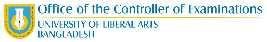 COURSE COMPLETION CHECKLISTBSS in Media Studies and Journalism DepartmentStudent Information					 Name:			ID:			 Concentration:		Minor: 	Course Information		 Essential Skills (4 courses/0 credit)	Communication Foundation Courses (7 courses/21 credits)General Education Foundation Courses GEF (5 courses/15 credits)Major Study Concentration Courses (9 courses/27 credits)ULAB Core Courses (UCC) (3 courses/ 9credits)General Education (GED) ElectiveTier 1 Courses (4 Courses/ 12 credits) (Social Science)	Minor Study Concentration Courses (5 courses/15 credits)Tier 2 Courses (4 Courses/ 12 credits) (Arts and Humanities)Internship and Portfolio Courses (2 courses/6 credits)Tier 3 Courses (4 Courses/ 12 credits) (Natural Science)*** Minor Required by MSJ Department only from	200	. Earlier students allowed to take GED courses in lieu of minor.      EC024(00) Page 1 of 2Summary	Signatures	I attest that the above student has successfully completed all academic requirements for a Bachelors of Social Science in Media Studies and Journalism.Note: This form is applicable for the students who have been registered from Fall 2020. Signature of Coordinator	Signature of Head of DepartmentName:	Name:Date:	Date:                                                                                                                                                                    EC 024(00) Page 2 of 2No.SubjectGradeSemester Taken1GEF11012GEF12013GEF12024GEF12035GEF2101No.SubjectGradeSemester Taken1UCC11012UCC12013UCC1202No.SubjectGradeSemester Taken1234No.SubjectGradeSemester Taken1MSJ 42982MSJ 4299No.SubjectGradeSemester Taken1234CoursesCourses RequiredCourses CompletedESK4GEF5UCC3GED Tier 14GED Tier 24GED Tier 34CFC7Major9Minor5Internship & Portfolio2TOTAL47